Format Halaman Sampul Proposal/Laporan Kemajuan/Laporan Akhir Pengabdian(Bidang Unggulan Pengabdian ___________)PROPOSAL / LAPORAN KEMAJUAN/LAPORAN AKHIR *(pilih yang sesuai)SKEMA ………… (**)** tulis salah nama skema usulan diatas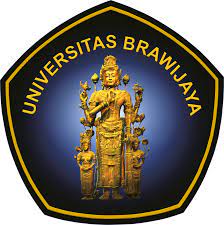 JUDUL...........................................................Diusulkan oleh:Ketua		: (Nama Ketua ) - Fakultas	Anggota	: (Nama Anggota 1 Dosen) - Fakultas			  (Nama Anggota 2 Dosen) - Fakultas                                                         	  (Nama Anggota Mahasiswa) - Fakultas LEMBAGA PENELITIAN DAN PENGABDIAN KEPADA MASYARAKATUNIVERSITAS BRAWIJAYATahun 20…Template Substansi Proposal PengabdianHALAMAN SAMPUL/COVER DAFTAR ISIRINGKASAN/ABSTRAK (Maksimal 500 kata)Ringkasan memuat permasalahan, solusi dan target luaran yang akan dicapai sesuai dengan asing-masing skema pengabdian kepada masyarakat. Ringkasan juga memuat uraian secara cermat dan singkat rencana kegiatan yang diusulkan.KATA KUNCIKata kunci maksimal 5 kataPENDAHULUAN (Maksimal 2000 kata)Bagian pendahuluan tidak lebih dari 2000 kata yang berisi uraian analisis situasi fokus dan kondisi  terkini  mitra dengan mengacu pada bidang unggulan Renstra PKM UB 2021-2025 dapat dilihat di https://lppm.ub.ac.id/dokumen-resmi-lppm/. Sebutkan luaran kegiatan ini terhadap SDGs. Deskripsi lengkap bagian pendahuluan pada masing-masing skema pengabdian kepada masyarakat. Deskripsi lengkap bagian pendahuluan memuat hal-hal berikut.ANALISIS SITUASIPada bagian ini diuraikan analisis situasi fokus kepada kondisi terkini mitra yang mencakup hal-hal berikut.a. Untuk Mitra yang bergerak di bidang Non ekonomi produktif, jenis mitra ini tidak wajib memberi bantuan prasarana produksi; capaian kegiatan berupa peningkatan pengetahuan, ketrampilan, legalitas Lembaga (badan hukum) dll. Jelaskan :Tampilkan profil mitra yang dilengkapi dengan data dan gambar/foto situasi mitra.Uraikan segi produksi dan manajemen usaha mitra.Ungkapkan selengkap mungkin persoalan yang dihadapi mitra.Untuk Mitra yang mengarah ke ekonomi produktif, jenis mitra ini wajib memberikan sarana prasarana produksi (peralatan TTG/ mesin produksi) untuk meningkatkan produktifitas dan kualitas, capaian kegiatan berupa peningkatan kinerja ekonomi (produktifitas, kualitas yang terukur, kapasitas pemasaran, peningkatan jumlah tenaga kerja) dengan membandingkan kinerja ekonomi sebelum dan sesudah mendapatkan Program DM serta terbantunya mitra dalam pengurusan perijinan usaha, Jelaskan :Tampilkan profil mitra yang dilengkapi dengan data dan gambar/foto situasi mitra.Jelaskan potensi dan peluang usaha mitra.Uraiankan dan kelompokkan dari segi produksi dan manajemen usaha.Ungkapkan seluruh persoalan kondisi sumber daya yang dihadapi mitrac. Untuk Mitra yang tidak produktif secara ekonomi / sosial• Uraikan lokasi mitra dan kasus yang terjadi/pernah terjadi dan didukung dengan data dan gambar/foto.• Ungkapkan seluruh persoalan yang dihadapi saat ini misalnya terkait dengan layanan kesehatan, pendidikan, keamanan, konflik sosial, kepemilikan lahan, kebutuhan air bersih, premanisme, buta aksara dan lain-lain.PERMASALAHAN MITRAMengacu kepada butir Analisis Situasi, uraikan permasalahan prioritas mitra yang mencakup hal-hal berikut ini.Untuk Mitra yang bergerak di bidang non ekonomi produktif: penentuan permasalahan prioritas mitra baik produksi maupun manajemen yang telah disepakati bersama mitra.Untuk Mitra yang mengarah ke ekonomi produktif: penentuan permasalahan prioritas mitra baik produksi maupun manajemen untuk berwirausaha yang disepakati bersama.Untuk Mitra yang tidak produktif secara ekonomi / sosial: nyatakan persoalan prioritas mitra dalam layanan kesehatan, pendidikan, keamanan, konflik sosial, kepemilikan lahan, kebutuhan air bersih, premanisme, buta aksara dan lain-lain.Tuliskan secara jelas justifikasi pengusul bersama mitra dalam menentukan persoalanprioritas yang disepakati untuk diselesaikan selama pelaksanaan program PKMSOLUSI PERMASALAHAN (Maksimal 1500 kata)Solusi permasalahan yang berisi uraian semua solusi yang ditawarkan untuk menyelesaikan permasalahan yang dihadapi. Deskripsi lengkap bagian solusi permasalahan memuat hal-hal berikut:Tuliskan semua solusi yang ditawarkan untuk menyelesaikan permasalahan yang dihadapi mitra secara sistematis sesuai dengan prioritas permasalahan. Solusi harus terkait betul dengan permasalahan prioritas mitra.Tuliskan target luaran yang akan dihasilkan dari masing-masing solusi tersebut baik dalam segi produksi maupun manajemen usaha (untuk mitra ekonomi produktif / mengarah ke ekonomi produktif) atau sesuai dengan solusi spesifik atas permasalahan yang dihadapi mitra dari kelompok masyarakat yang tidak produktif secara ekonomi / sosial.Setiap solusi mempunyai target tersendiri/indicator capaian dan sedapat mungkin terukur atau dapat dikuantitatifkan.rencana capaian kegiatan dan capaian luaran sesuai dengan yang ditargetkan.Uraian hasil riset tim pengusul atau peneliti lain yang berkaitan dengan kegiatan yang akan dilaksanakan, akan memiliki nilai tambahPETA JALAN/ ROAD MAP PENGABDIAN Peta jalan/ road map pengabdian berisi mengenai kegiatan pengabdian yang telah dilaksanakan pada tahun sebelumnya atau perencanaan pengabdian selama 3-5 tahun pada lokasi mitra sasaran. Peta jalan berupa gambar dan deskripsi kegiatan pengabdian masyarakat.METODE PELAKSANAAN PENGABDIAN (Maksimal 2000 kata)Metode pelaksanaan yang menjelaskan tahapan atau langkah-langkah dalam melaksanakan solusi yang ditawarkan untuk mengatasi permasalahan mitra. Deskripsi lengkap bagian metode pelaksanaan untuk mengatasi permasalahan sesuai tahapan berikut:Untuk Mitra yang bergerak di bidang ekonomi produktif dan mengarah ke ekonomi produktif, maka metode pelaksanaan kegiatan terkait dengan tahapan pada minimal 2 (dua) bidang permasalahan yang berbeda yang ditangani pada mitra, seperti:Permasalahan dalam bidang produksi.Permasalahan dalam bidang manajemen.Permasalahan dalam bidang pemasaran, dan lain-lain.Untuk Lembaga/Kelompok Masyarakat, nyatakan tahapan atau langkah-langkah yang ditempuh guna melaksanakan solusi atas permasalahan spesifik yang dihadapi oleh mitra. Pelaksanaan solusi tersebut dibuat secara sistematis yang meliputi segi teknis, sosial, budaya, keagamaan, mutu layanan atau kehidupan bermasyarakat.Uraikan metode pendekatan yang ditawarkan untuk menyelesaikan persoalan mitra yang telah disepakati bersama.Uraikan bagaimana partisipasi mitra dalam pelaksanaan program.Uraikan bagaimana evaluasi pelaksanaan program dan keberlanjutan program di lapangan setelah kegiatan PKM selesai dilaksanakan.Uraikan peran dan tugas dari masing-masing anggota tim sesuai dengan kompetensinya dan penugasan mahasiswa.Uraikan potensi rekognisi SKS bagi mahasiswa yang dilibatkanTARGET KEBERHASILAN KEGIATAN DAN TARGET LUARANJADWAL PELAKSANAAN KEGIATANJadwal pengabdian kepada masyarakat disusun dengan mengisi langsung tabel berikut dengan memperbolehkan penambahan baris sesuai banyaknya kegiatanUSULAN RINCIAN RENCANA ANGGARAN BELANJA DAFTAR PUSTAKADaftar pustaka disusun dan ditulis berdasarkan sistem nomor sesuai dengan urutan pengutipan. Hanya pustaka yang disitasi pada usulan yang dicantumkan dalam Daftar Pustaka.GAMBARAN IPTEK (Maksimal 500 kata)Gambaran iptek menjelaskan gambaran iptek yang akan diimplentasikan di mitra sasaran.REKAM JEJAK PENGABDIAN Screenshot Update Sister Pengabdian kepada Masyarakat terbaru https://sister.ub.ac.id/Format Surat Pernyataan Ketua(KOP SURAT FAKULTAS/SEKOLAH PASCASARJANA UB)SURAT PERNYATAAN KETUA PENGUSULYang bertanda tangan di bawah ini:Nama	: …NIP/NIK	: …Unit kerja	: …Dengan ini menyatakan bahwa proposal penelitian saya dengan judul:……… Judul proposal……..yang diusulkan dalam skema Nama Skim untuk tahun anggaran xxx bersifat  orisinal  dan belum pernah dibiayai oleh lembaga / sumber dana lain.Bilamana di kemudian hari ditemukan ketidaksesuaian dengan pernyataan ini, maka saya bersedia dituntut dan diproses sesuai dengan ketentuan yang berlaku dan mengembalikan seluruh biaya penelitian yang sudah diterima ke kas Universitas Brawijaya .Demikian pernyataan ini dibuat dengan sesungguhnya dan dengan sebenar-benarnya.Mengetahui,						Malang, Dekan/Ketua Jurusan					Yang Menyatakan							Materai 10.000Nama						NamaNIP							NIPFormat CV Ketua dan Anggota PengusulCURRICULUM VITAE[Ketua Pengusul / Anggota Pengusul]A. Identitas DiriB. Riwayat PendidikanC. Pengalaman penelitian dalam 5 tahun terakhir sebagai ketua D.  Pengalaman pengabdian kepada masyarakat dalam 5 tahun terakhir sebagai ketuaE. Pengalaman Penulisan Artikel Ilmiah dalam Jurnal Bereputasi* F. Pengalaman Penulisan Buku dalam 5 Tahun TerakhirG. Pengalaman Perolehan HKI dalam 5 Tahun Terakhir*Paten terdaftar, paten granted, hak cipta, ...Semua data yang saya isikan dan tercantum dalam biodata ini adalah benar dan dapat dipertanggungjawabkan secara hukum. Apabila di kemudian hari ternyata dijumpai ketidaksesuaian dengan kenyataan, maka saya sanggup menerima sanksi.Kota, Tanggal Bulan Tahun(Tanda tangan basah)(Nama Ketua/Anggota Pengusul)  Format Surat Pernyataan Mitra Doktor MengabdiSURAT PERNYATAANYang bertanda tangan di bawah ini:Menyatakan bersedia untuk bekerja sama dalam pelaksanaan kegiatan Program Penelitian/Pengabdian, guna menerapkan IPTEK dengan tujuan   mengembangkan produk/jasa atau   target sosial lainnya, dengan:Nama Ketua Tim Pengusul : ………………………………………………………….Perguruan Tinggi                : ………………………………………………………….Bersama ini pula kami menyatakan dengan sebenarnya bahwa di antara Usaha Kecil/ Menengah atau Kelompok dan Pelaksanaan Kegiatan Program tidak terdapat ikatan kekeluargaan dan usaha dalam wujud apapun juga. Untuk mendukung kegiatan ini kami bersedia menerima peserta KKN dari Universitas Brawijaya.Demikian Surat Pernyataan ini dibuat dengan penuh kesadaran dan tanggung jawab tanpa   ada   unsur   pemaksaan   di   dalam   pembuatannya   untuk   dapat   digunakan sebagaimana mestinya................, ....................... Yang membuat pernyataanMaterai 10.000 (Wajib Stempel)TTD Mitra(Nama Pimp Mitra) Format Surat Pernyataan Mitra Doktor Mengabdi KemitraanKop Surat Mitra PERNYATAAN KOMITMEN MITRAYang bertanda tangan dibawah ini :Nama 	 			:	………………………………Nama Lembaga		:	……………………………...Jabatan	 Dalam Lembaga	:	………………………………Bertindak atas nama …nama lembaga …..menyatakan BERSEDIA memberikan dana padanan atas Usulan Program Doktor Mengabdi Universitas Brawijaya Tahun 2024 untuk:Dengan peruntukan dana padanan sebagai berikut.Demikian pernyataan ini dibuat tanpa paksaan dari pihak mana pun untuk dipergunakan sebagaimana mestinya.  Apabila di kemudian hari kami melanggar pernyataan ini, maka kami bersedia diproses sesuai dengan ketentuan perundangan yang berlaku.…………,    ……………… 2024Nama Lembaga Mitra Ketua/……..          							Meterai 10.000                                     ……………………………No.Indikator KeberhasilanDeskripsi1.Keluaran (output) Hasil Pengabdian2.Dampak (outcome) Hasil Pengabdian3.Keterlibatan Mahasiswa S1, S2, S34.Jurnal Pengabdian yang akan dituju5.Presentasi pada seminar nasional daninternational conference6.Pembinaan peer7.Networking nasional dan internasional8.Dst.NoNama KegiatanBulanBulanBulanBulanBulanBulanBulanBulanBulanBulanBulanBulanNoNama Kegiatan1234567891011121 2 dst.NoKeteranganSatuanBiaya satuan(Rp x 1000)Biaya(Rp x 1000)Justifikasi Honorarium (Maks. 20%, tidak untuk ketua dan anggota peneliti)Honorarium (Maks. 20%, tidak untuk ketua dan anggota peneliti)Honorarium (Maks. 20%, tidak untuk ketua dan anggota peneliti)Honorarium (Maks. 20%, tidak untuk ketua dan anggota peneliti)Honorarium (Maks. 20%, tidak untuk ketua dan anggota peneliti)Honorarium (Maks. 20%, tidak untuk ketua dan anggota peneliti)1...............2...............SubtotalSubtotalSubtotalSubtotal(Persentase)Belanja habis pakaiBelanja habis pakaiBelanja habis pakaiBelanja habis pakaiBelanja habis pakaiBelanja habis pakai1......….2......…..................SubtotalSubtotalSubtotalSubtotal(Persentase)PerjalananPerjalananPerjalananPerjalananPerjalananPerjalanan1......…................SubtotalSubtotalSubtotalSubtotal(Persentase)Belanja sewaBelanja sewaBelanja sewaBelanja sewaBelanja sewaBelanja sewa...................................SubtotalSubtotalSubtotalSubtotal...(Persentase)TOTALTOTALTOTALTOTAL...1Nama Lengkap2Jabatan/Pangkat/Gol3NIP/NIK/Identitas lainnya4NIDN5Unit Kerja6Nomor Ponsel7Alamat Email8h-index Scopus 10Scopus IDS-1S-2S-3Nama Perguruan TinggiBidang IlmuNo.TahunJudul PenelitianPendanaanPendanaanNo.TahunJudul PenelitianSumberJumlah (Juta Rp)No.TahunJudul Pengabdian Kepada MasyarakatPendanaanPendanaanNo.TahunJudul Pengabdian Kepada MasyarakatSumberJumlah (Juta Rp)URL Profil penelitiSCOPUShttps://...SINTAhttps://...NoJudul BukuTahunJumlah HalamanPenerbitNoJudul /Tema HKITahun Pemberian Jenis*Nomor P/ID1.Nama                          :……………………………………………………2.Jabatan                       :……………………………………………………3.Nama IRT/Kelompok :……………………………………………………4.Bidang Usaha             :……………………………………………………5.Alamat                        :……………………………………………………Nama Dosen Pengusul  :………………………………………………………………………………Institusi Pengusul :Universitas BrawijayaJudul Program Usulan :………………………………………………………………………………Dana Padanan dari Mitra (in-cash) :Rp. ………………………………….,-Dana Padanan dari Mitra (in-kind) :Rp. ………………………………….,-No.Komponen PembiayaanBentuk Bantuan Rp.Bentuk Bantuan Rp.Peruntukan BantuanNo.Komponen PembiayaanIn-CashIn-KindPeruntukan Bantuan1.2.3,Total